Open trainingsdagen bij BHV Push 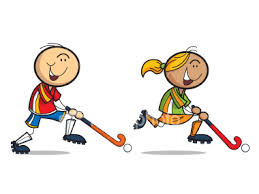 Op woensdagmiddagHeel de maand september 2021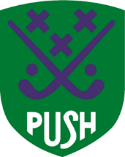 Beste Ouders en Kinderen,				In de maand september 2021 kunnen de kinderen 2 gratis proef lessen hockey volgen.Lekker een potje hockeyen in de buitenlucht bij BHV Push. Adres: Nieuwe Inslag 97, BredaKinderen uit groep 2 :   8, 15, 22 en 29 september 2021 Veld 2Meisjes:  woensdagmiddag van 14.30 – 15.30 uurJongens: woensdagmiddag van 15.30 – 16.30 uurKinderen uit groep 3: :   8,15,22 en 29 september 2021 Veld 3Meisjes:  woensdagmiddag van 14.30 – 15.30 uurJongens: woensdagmiddag van 15.30 – 16.30 uurKinderen uit groep 4:  :   8,15,22 en 29 september 2021 Veld 4Meisjes:  woensdagmiddag van 17.00 – 18.00 uurJongens: woensdagmiddag van 15.30 – 16.30 uurKinderen uit groep 5 en 6: aanmelden via onderstaande gegevens. Training is 1 uurTrainingstijd en veld wordt dan per e mail aan je door gegeven.Wat heb je nodig?Sportieve kleding en gymschoenenBidon/flesje met water en je naam eropScheenbeschermers zijn handigHockey stick kan je lenen van PushHoe geef je op?Stuur een E mail naar: ernestine@push.nl en geef op:Voornaam en AchternaamGeboortedatumMobiel nummer van een ouder (dit in geval van nood)Wij verheugen ons op jullie komst. 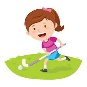 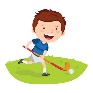 Voor extra informatie kan u bellen naar:Ernestine Schonk, Trainers Coördinator Jongste Jeugd BHV PushTelefoon nummer: 06-41410871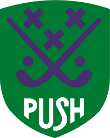 